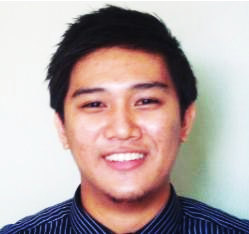 ChristianChristian.334193@2freemail.com 	 OBJECTIVE: To obtain a position in an ethically sound company that provides the opportunity to apply a combination of information technology skills and simultaneously contribute to the company’s achievement over the run-through of my capabilities from previous professions.SUMMARY OF QUALIFICATION:	Experienced and talented IT specialist with a sense of responsibility and high leadership qualities in developing and maintaining IT department and system maintenance;  works harmoniously with the team for the management and coordination of the project and support.WORK HISTORYTier 1 Tech Support/Jr. Sysadmin April 2014 - PresentIconstrategiesBPO, Business Center 3rd Floor Suite 13, Roxas City, CapizProviding technical assistance to our clients Monitoring, analyzing and troubleshooting issues from the systemConfiguring VOIP, PBX, Firewall and any system upgradesEscalating and reporting issues encountered during the shiftIT Specialist Feb 2013 – Feb 2014CUP Outsourcing Solutions INC, 3rd floor Milan Prestige Building, Calamba, LagunaSet up and configure servers used on VOIP Services, and mailing serverSecure and monitor Servers, Database, NetworkProvide level support on PC, Network, and other IT peripheralsDevelop server based softwares for company useEvaluate expansions or enhancements by studying work load and capacity of computer systemImprove existing programs by reviewing objectives and specifications; evaluating proposed changes; recommending changes; making modificationsConduct electrical safety checks on computer equipmentEvaluate expansions or enhancements by studying work load and capacity of computer systemIT Specialist Feb 2012 – Feb 2013Lastingline Contact Center, 20th floor Prestige Building, OrtigasSecure and monitor Servers, Database, NetworkMonitor and supervise agents on using workstationsProvide technical Support on PC, Network and other IT peripheralsConceptualize and implement upgrades on the company systemJr. Programmer August 2010 – October 2011GatesSoft Corp, Ayala Ave., MakatiAnalyze clients previous system Develop a tailored fit system for the clientsProvide Technical Support on implementing the TPS on the clients computerSKILLS:Comfortable working on Windows, Linux Knowledgeable on VOIP, PBX, and server troubleshootingIn-depth knowledge in computer networks like LAN, WAN, and MANKnowledgeable in SQLSkilled in: MS OFFICE, Photoshop, c++, java, html, css, php, vb6.0, computer troubleshootingFluent in EnglishEDUCATION BACKGROUND:TERTIARY EDUCATIONSTI College-TarlacAssociate in Computer Technology	Time Square Bldg., Ninoy Aquino Blvd. Brgy. San Vicente, Tarlac City	2008 - 2009STI College-TarlacBachelor of Science in Computer Science	Time Square Bldg., Ninoy Aquino Blvd. Brgy. San Vicente, Tarlac City	2009 -2011PERSONAL DATA:
	Age				: 28 years old	Date of Birth			: August 23, 1988	Civil Status			: Single 	Gender				: Male	Height				: 5’8	Citizenship			: Filipino	Skype ID				: iiiii.chan	Visa Status:			 Visit VisaI hereby certify that all the statement and information above were true and accurate